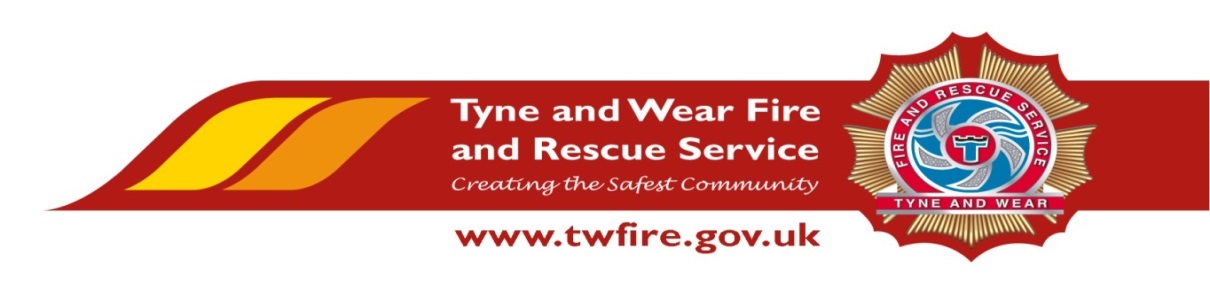 	Procurement Services Manager     £36,379 - £39,177 + Benefits 	We have an exciting opportunity for a talented and experienced Procurement Manager with a drive for leading an effective and efficient procurement service. If you are comfortable working in a fast paced, dynamic, organisation during periods of organisational change with the ability to lead and influence at the most senior level we would love to hear from you. 
The Role This role is integral to shaping and driving a consistent approach towards all sourcing, purchasing and tendering activity across our service, ultimately ensuring optimal value for money and efficiency generation. This role will support the promotion of high performance, high productivity, continuous improvement and an ownership culture. Working closely with the leadership team and external Stakeholders to drive innovation, maximise resources and deliver exceptional services to our community.  
Required Skills/Experience:  Proven experience of managing a procurement team delivering an effective and efficient service whilst applying relative policy and legislation. Member of CIPS or studying towards MCIPS Proficient understanding of EU procurement regulations and financial regulations Leading and managing within a dynamic, multifunctional organisationDriving the development, implementation and management of organisational change initiatives Ability to critically analyse data and identify trends Ability to proactively manage time, deadlines and conflicting priorities What we can offer youTyne and Wear Fire and Rescue Service Headquarters are based in a purpose build office in Washington, with ample free parking and easy access from the A1 and A19. On site facilities include catering facilities and an onsite gym. The role also benefits from an attractive benefits package, including up to 41 days holiday, Local Government Pension scheme, and access to a range of social and volunteering opportunities. Interviews will take place week commencing Monday 16 April 2018.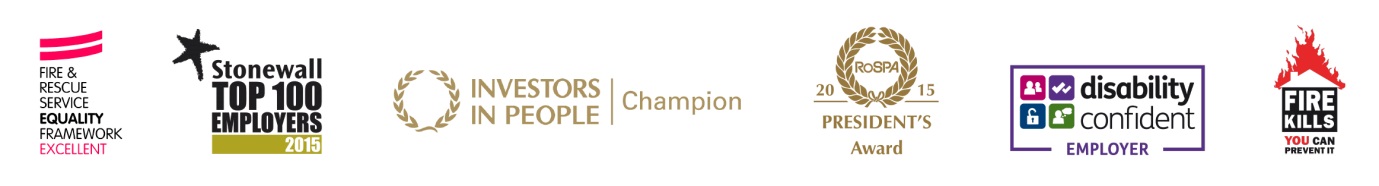 